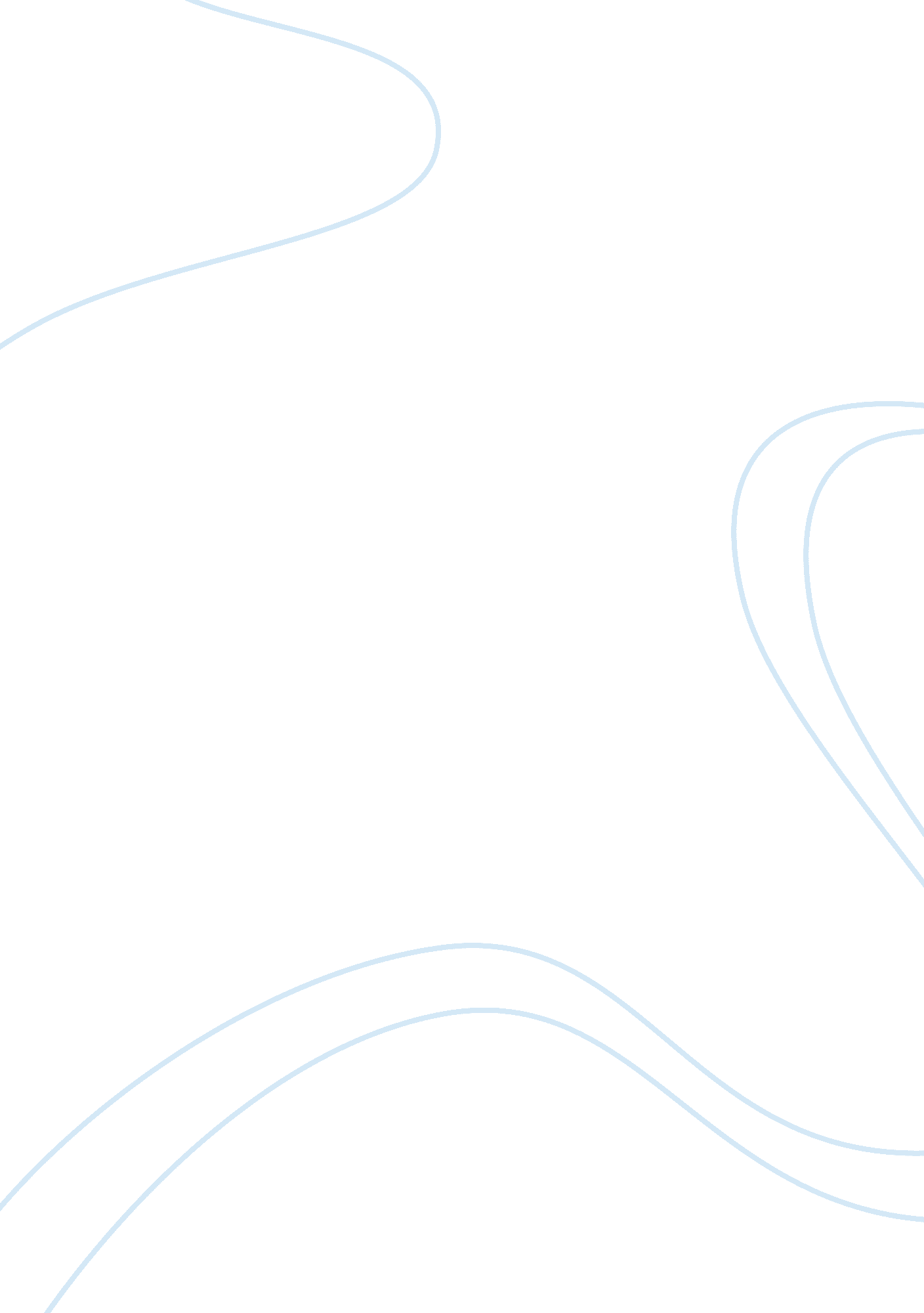 Globalization and training documentBusiness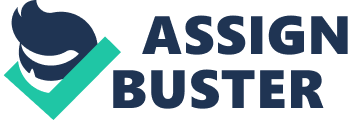 Globalization and Training Document Globalization and Training Document Supply Chain Management is the organized, strategic coordination of companies and the tactics across business functions within a given company and across businesses within the supply chain, for the purpose of expanding and improving supply chain management (Fawcett, Ellram & Ojden, 2007). Globalization has significantly changed how producers operate, giving them an opportunity to reach new markets while exposing organizations to bigger competition. Raw materials and manufacture-supplier relationship now have to be controlled on a worldwide scale. 
Globalization is significantly influencing the way business is transacted even on the most local level (Fawcett, Ellram & Ojden, 2007). The onset of globalization has made managing supply chains complicated and critical than it was in the past years. No business area is affected more by the style to worldwide business situation within the supply chain. The need for companies like Riordan Manufacturing to use best strategies in international management of supply chain has increased because of globalization. 
Riordan Manufacturing is a worldwide company as it supplies its products globally. Recently, Riordan ventured into China where it discovered it had a bigger market base. As Riordan’s customers expand around the world, they expect the company to go with them. Therefore, it is important to improve their products and sell them at a cheaper price. For example, Riordan Manufacturing has a large customer base in the German plastic market, which has opening facilities in China. We have the option of continuing to supply our products to China from Germany, or find a way to interact with our customer base in China. Decisions made will ensure our customers receive quality products. To maintain the loyalty of our consumers in China, Riordan has to transfer its production expertise to China and offer those functions at a confined level (Riordan, 2014). 
Supply chain complexity continues to increase with globalization. The manufacturing process has become extremely complicated and is no longer a simple assembly line. Manufacturers are now forced to manage several product lines, each one assembled from parts taken from different suppliers. The same manufacturers are also needed to manage logistics, to know where and when products need to be to satisfy demand across the globe. The huge numbers of global markets where products are now being sold continues to expand drastically (Fawcett, Ellram & Ojden, 2007). With this increase in growth, there has been a rise in the number of regulations that manufacturers must comply. Complex supply chain cannot be avoided, but manufacturers can come up ways to help their employees manage numerous product lines. Riordan Manufacturing offers its producers cost effective ways to access incoming markets to create and deliver products in otherwise unexploited regions as an attempt at solving supply chain complexities. 
As companies continue to grow globally, operational choices will be made. If proper communication and partnerships are not put to action, the entire supply chain will experience business challenges. It is important to note that globalization influences all activities of the supply chain. Therefore, it is important for the new employees to conduct frequent research and determine current challenges that can easily affect the organization (Fawcett, Ellram & Ojden, 2007). 
All new employees must redesign their supply chains to reduce the possibility of challenges in the supply chain management company. Riordan Manufacturing has developed tools for dynamic management of its supply chain systems and re-optimization of the supply chain. These tools have worldwide enterprise scale for enterprise redesign considerations and a desire to provide solutions in real time (Riordan, 2014). 
To some extent, a globalized market place has been both a blessing and a curse. Greater risks now exist that could potentially impact the continued existence of the company because new markets have opened up. Therefore, it is important for producers to intensify their visibility, not only into their own management but those of their suppliers. 
References 
Fawcett, S., Ellram, L. & Ojden, J. (2007). Supply Chain Management: From Vision to Implementation. London: Pearson Education Inc. 
Riordan (2014). Riordan Mgf. Operations - Supply Chain (Hangzhou, China). Retrieved from: https://ecampus. phoenix. edu/secure/aapd/CIST/VOP/Business/Riordan/Ops/SupplyChain. asp? hangzhou 